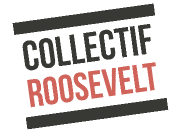  Le revenu universel : un nouveau contrat social ?Conférence-rencontre :  Jeudi 3 mars 2016 à 18 heuresEspace Martin Luther King 27 boulevard Louis-Blanc 34000 MontpellierPour sa prochaine rencontre publique, le Collectif Roosevelt 34 invite les membres de Montpellier Revenu de base à présenter ce projet de transformation sociale, dont les différentes versions - Allocation universelle, revenu inconditionnel, revenu de vie – s’accompagnent de  différents systèmes de financement.  Invitant à poser un regard  nouveau sur l’économie, le travail, le rôle de l’État et la place de l’individu dans la société, l’idée du RdB,  qui paraissait utopique il y a quelques années, progresse dans l’opinion.     Après la conférence de Pierre Hébrard en décembre, cette rencontre s’inscrit dans la réflexion engagée par le Collectif Roosevelt sur la place du  travail dans la société et la lutte contre le chômage.Discussion animation par les membres du Collectif  RevenuS de Base de Montpellier.   Le Collectif Roosevelt a été fondé en 2012 par Stéphane Hessel, Edgar Morin, Susan George, Cynthia Fleury et Pierre Larrouturou. Depuis 2015, le Collectif Roosevelt 34 fait partie des 20 groupes locaux  désormais actifs en France et organise des rencontres publiques et des débats sur la  transition   énergétique, le travail et l’économie sociale et solidaire, la construction d’une Europe démocratique. En savoir plus :  http://roosevelt2012.fr/Conférence sur Le Revenu de base. Une initiative du Collectif Roosevelt 34 avec les représentants de RevenuS de Base MontpellierRenseignements :  Montpellier RevenuSS de Base Collectif Roosevelt 34 : 06 22 67 52 82 Entrée libre.